2024年度オンライン型オープンセミナーＨ「出発！サイエンス探検隊」の課題名前（　　　　　　　　）「紙コップロケット」を使った新しい飛ばし方，または遊び方を考えて，絵と文章で説明してください。その際，映像で示した「ゴムを２本にする」「底をくり抜く」「回転させる」といった飛ばし方や「紙コップでキャッチボール」といった遊び方以外を考えてください。＊１枚におさまりきらないときは，２枚使ってください。また，複数の飛ばし方や遊び方を考えた人は，それぞれの飛ばし方や遊び方につき１枚の用紙を使って，複数枚提出してください。参考資料セミナー動画の中で紹介したいくつかの「科学遊び」のつくり方ややり方を紹介します。【紙コップロケットのつくり方】　　　　　　　　　　【折り紙ドミノ倒しの折り方】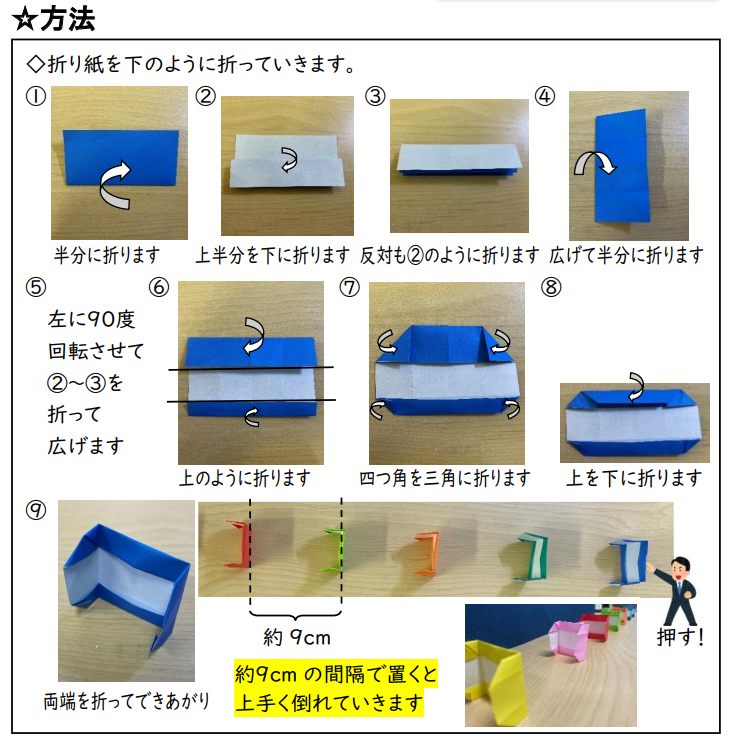 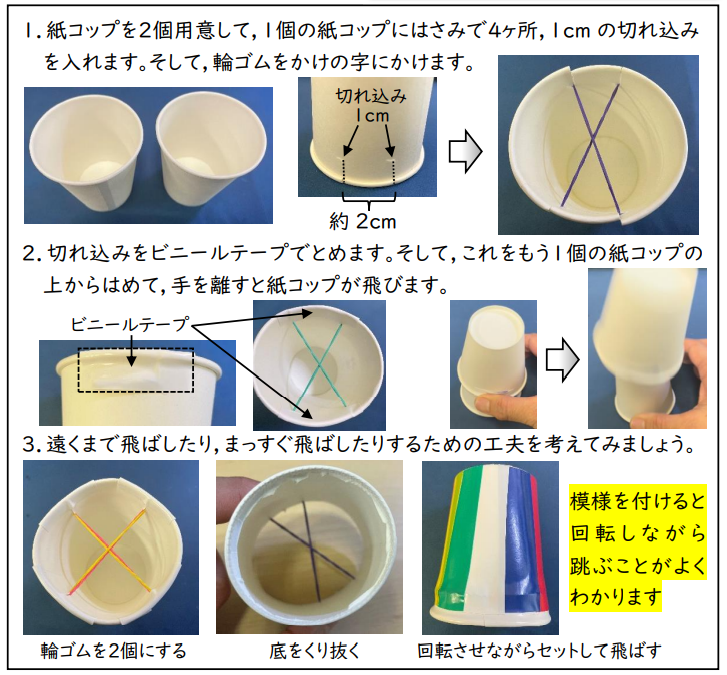 ＊セミナーの中では，ビールテープを使っていませんが，＊うまく倒れていくためには，９cm間隔で折り紙を　ビニールテープを使うと丈夫になります。　　　　　　　並べることが大切です。【ピョーン＆くるくるピョーンのつくり方】　　　　　【うちわ回しのやり方】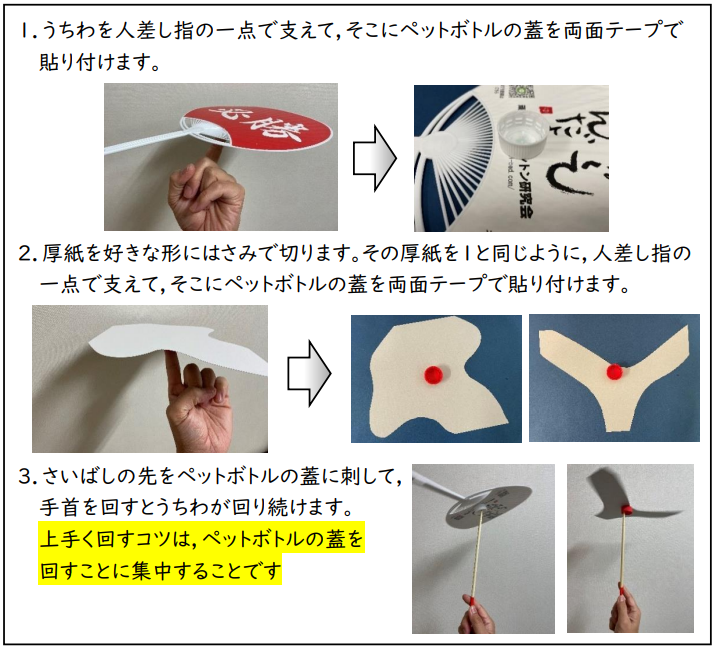 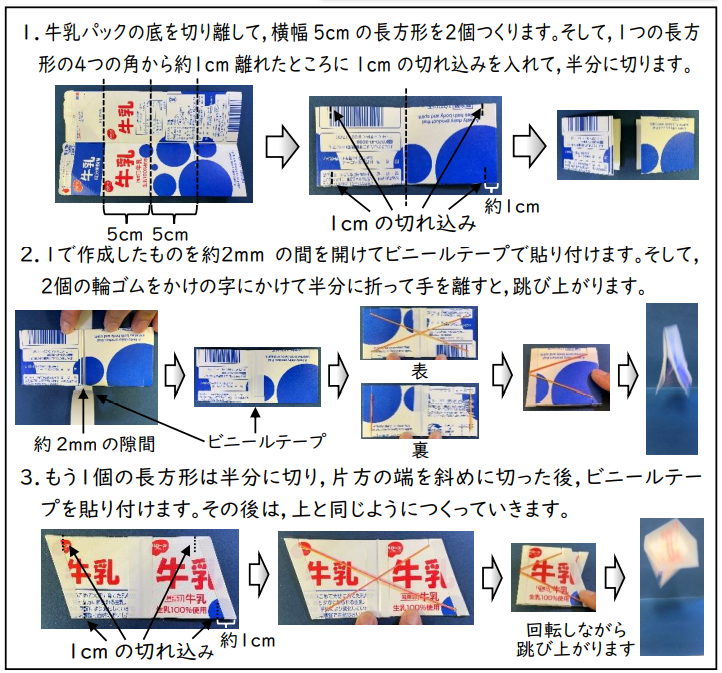 ＊輪ゴム１本でもできますが，２本使った方がより高く　＊少し練習すれば，上手に回すことができるように　跳び上がります。　　　　　　　　　　　　　　　　　　なります。出展…中山貴司（2023）「おもしろ・ふしぎ科学遊び83選」渓水社2024年度オンライン型オープンセミナーＨ「出発！サイエンス探検隊」の課題名前（　　　　　　　　）「紙コップロケット」を使った新しい飛ばし方，または遊び方を考えて，絵と文章で説明してください。その際，映像で示した「ゴムを２本にする」「底をくり抜く」「回転させる」といった飛ばし方や「紙コップでキャッチボール」といった遊び方以外を考えてください。＊１枚におさまりきらないときは，２枚使ってください。また，複数の飛ばし方や遊び方を考えた人は，それぞれの飛ばし方や遊び方につき１枚の用紙を使って，複数枚提出してください。【文章】この遊びをするための【人数】【準備するもの】【作り方】【遊び方】について説明します。【人数】２人以上【準備するもの】一人分・・・紙コップ２個，輪ゴム２本，はさみ，ビニールテープ【作り方】オープンセミナーの映像で見たように作っていきますが，紙コップに輪ゴムを２本付けます。　理由は，この遊びでは紙コップを使ってキャッチボールをするため，遠くまで飛ばす必要があるからです。　【遊び方】　①各自が，紙コップに輪ゴムを２本付けた「紙コップロケット」を作ります。　②２人組（Aさん，Bさん）になって，AさんがBさんに向かってゴムの付いた紙コップを飛ばします。　③Bさんは，その飛んできた紙コップを手でキャッチします。　④Bさんは，Aさんに向かって自分のゴムの付いた紙コップを飛ばして，Aさんは手でキャッチします。　⑤Aさんは，飛んできた紙コップをBさんに飛ばして，Bさんは手でキャッチします。　＊②～⑤を繰り返して，連続で何回紙コップをキャッチすることができるか，その回数を楽しみます。　＊手でキャッチすることに慣れたら，今度は自分の紙コップでキャッチします。難易度は上がります！【文章】